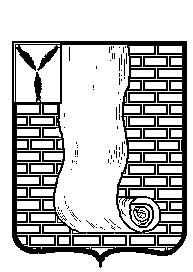  АДМИНИСТРАЦИЯКРАСНОАРМЕЙСКОГО МУНИЦИПАЛЬНОГО РАЙОНА САРАТОВСКОЙ ОБЛАСТИПОСТАНОВЛЕНИЕО внесении изменений в муниципальную программу «Развитие культуры Красноармейского муниципального района на 2020-2022 годы», утвержденную постановлением администрации Красноармейского муниципального района от 01 июля 2019 № 476           В соответствии со статьёй 179 Бюджетного кодекса Российской Федерации, Уставом Красноармейского муниципального района                                                                                                                       администрация Красноармейского муниципального района ПОСТАНОВЛЯЕТ:           1. Внести   изменения    в     муниципальную      программу    «Развитие культуры Красноармейского муниципального  района на 2020-2022 годы», утвержденную постановлением администрации Красноармейского муниципального района  01 июля 2019 №476  (с учетом изменений от 26.09.2019 года  №744, от 13.01.2020 года №09, от 05.03.2020 года №160, от 07.05.2020 года №300, 26 мая 2020 года  №326, от 11.08.2020 г. №462, от   23 сентября 2020 года   №559), согласно приложению.           2. Организационно - контрольному отделу администрации Красноармейского муниципального района  опубликовать настоящее постановление путем размещения  на официальном сайте администрации Красноармейского муниципального района в информационно -телекоммуникационной сети «Интернет» (Усынкин А.В.).           3.   Настоящее постановление вступает в силу с момента его официального опубликования (обнародования).   И.о. главы Красноармейскогомуниципального района                                                                         А.И. ЗотовПриложение к постановлению администрацииКрасноармейского муниципального района                                                                                                                                              от 23.10.2020г. №  609Изменения, вносимые в муниципальную программу«Развитие культуры Красноармейского муниципального  района на 2020-2022 годы»В паспорте муниципальной программы:- позицию «Объемы финансового обеспечения муниципальной программы, в том числе по годам» изложить в следующей редакции:-  в пункт 5 «Перечень основных мероприятий муниципальной программы» дополнить словами :«Раздел 11. Развитие добровольческой деятельности в сфере культуры        Мероприятия раздела направлены на развитие добровольчества (волонтерства) в сфере культуры Красноармейского муниципального района, на обеспечение поддержки добровольческих движений,формирование общества волонтеров, задействованных в добровольческой деятельности в сфере культуры, обеспечение поддержки деятельности».        - Пункт 6. Финансовое обеспечение реализации муниципальной программы изложить в следующей редакции: «На реализацию программных мероприятий на 2020-2022 гг. запланировано   233851,1тыс. рублей, в том числе по годам»:В Перечень  мероприятий включить раздел 11 «Развитие добровольческой деятельности в сфере культуры».от23 октября 2020г.№609от23 октября 2020г.№609г. КрасноармейскОбъемы финансового обеспечения муниципальной программы, в том числе по годамрасходы (тыс. руб.)расходы (тыс. руб.)расходы (тыс. руб.)расходы (тыс. руб.)Объемы финансового обеспечения муниципальной программы, в том числе по годамвсегопервый год реализации программывторой год реализации программытретий год реализации программыместный бюджет172703,662950,654032,455720,6федеральный бюджет (прогнозно)2961,62961,600областной бюджет (прогнозно)54723,918996,216323,419404,3внебюджетные источники (прогнозно)3462,01621,0817,51023,52020 годтыс. рублейфедеральный бюджет (прогнозно)2961,6областной бюджет (прогнозно)18996,2местный бюджет62950,6внебюджетные источники (прогнозно)1621,0итого86529,42021 годфедеральный бюджет (прогнозно)0областной бюджет (прогнозно)16323,4местный бюджет54032,4внебюджетные источники (прогнозно)817,5итого71173,32022 годфедеральный бюджет (прогнозно)0областной бюджет (прогнозно)19404,3местный бюджет55720,6внебюджетные источники (прогнозно)1023,5итого76148,4№Наименование мероприятияСрок испол-нения (годы)Объем финансо-вогообеспеч-ения  (тыс. рублей), всегов том числе за счет средствв том числе за счет средствв том числе за счет средствв том числе за счет средствОтветственные за исполнениеОжидаемые результаты№Наименование мероприятияСрок испол-нения (годы)Объем финансо-вогообеспеч-ения  (тыс. рублей), всегофеде-рального бюджета (прогнозно)област-ного бюджета(прогнозно)Местного бюджета(прогнозно)внебюдежетных источников 
(прогнозно)Ответственные за исполнениеОжидаемые результатыРаздел 11. Развитие добровольческой деятельности в сфере культурыРаздел 11. Развитие добровольческой деятельности в сфере культурыРаздел 11. Развитие добровольческой деятельности в сфере культурыРаздел 11. Развитие добровольческой деятельности в сфере культурыРаздел 11. Развитие добровольческой деятельности в сфере культурыРаздел 11. Развитие добровольческой деятельности в сфере культурыРаздел 11. Развитие добровольческой деятельности в сфере культурыРаздел 11. Развитие добровольческой деятельности в сфере культурыРаздел 11. Развитие добровольческой деятельности в сфере культурыРаздел 11. Развитие добровольческой деятельности в сфере культуры11.1Участие волонтеровв массовых мероприятияхк знаменательным и памятным датам, народных праздниках, участиев организации акций202000000Отдел культуры, МБУК «Централизованная клубная система», «МБУК Межпоселенческая центральная библиотека»Содействие развитию добровольчества (волонтерства),содействие  в организации и проведении массовых мероприятий 11.1Участие волонтеровв массовых мероприятияхк знаменательным и памятным датам, народных праздниках, участиев организации акций20212,00002,0Отдел культуры, МБУК «Централизованная клубная система», «МБУК Межпоселенческая центральная библиотека»Содействие развитию добровольчества (волонтерства),содействие  в организации и проведении массовых мероприятий 11.1Участие волонтеровв массовых мероприятияхк знаменательным и памятным датам, народных праздниках, участиев организации акций20222,00002,0Отдел культуры, МБУК «Централизованная клубная система», «МБУК Межпоселенческая центральная библиотека»Содействие развитию добровольчества (волонтерства),содействие  в организации и проведении массовых мероприятий 11.1Участие волонтеровв массовых мероприятияхк знаменательным и памятным датам, народных праздниках, участиев организации акцийОтдел культуры, МБУК «Централизованная клубная система», «МБУК Межпоселенческая центральная библиотека»Содействие развитию добровольчества (волонтерства),содействие  в организации и проведении массовых мероприятий 11.2Издание печатной продукции202000000Отдел культуры, «Централизованная клубная система», МБУК «Межпоселенческая центральная библиотека»распространение информации о деятельности добровольцев (волонтеров), в том числе в средствах массовой информации и через социальную рекламу;увеличение количества граждан, участвующих в добровольческой(волонтерской) деятельности11.2Издание печатной продукции20215,00005,0Отдел культуры, «Централизованная клубная система», МБУК «Межпоселенческая центральная библиотека»распространение информации о деятельности добровольцев (волонтеров), в том числе в средствах массовой информации и через социальную рекламу;увеличение количества граждан, участвующих в добровольческой(волонтерской) деятельности11.2Издание печатной продукции20225,00005,0Отдел культуры, «Централизованная клубная система», МБУК «Межпоселенческая центральная библиотека»распространение информации о деятельности добровольцев (волонтеров), в том числе в средствах массовой информации и через социальную рекламу;увеличение количества граждан, участвующих в добровольческой(волонтерской) деятельности11.2Издание печатной продукцииОтдел культуры, «Централизованная клубная система», МБУК «Межпоселенческая центральная библиотека»распространение информации о деятельности добровольцев (волонтеров), в том числе в средствах массовой информации и через социальную рекламу;увеличение количества граждан, участвующих в добровольческой(волонтерской) деятельности11.3Нематериальное поощрение добровольцев (волонтеров)202000000Отдел культуры, МБУК «Централизованная клубная система», МБУК «Межпоселенческая центральная библиотека»Вручение грамот, благодарственных писем, приглашений  и т.п.11.3Нематериальное поощрение добровольцев (волонтеров)20211,00001,0Отдел культуры, МБУК «Централизованная клубная система», МБУК «Межпоселенческая центральная библиотека»Вручение грамот, благодарственных писем, приглашений  и т.п.11.3Нематериальное поощрение добровольцев (волонтеров)20221,00001,0Отдел культуры, МБУК «Централизованная клубная система», МБУК «Межпоселенческая центральная библиотека»Вручение грамот, благодарственных писем, приглашений  и т.п.11.4Обеспечение добровольцев  (волонтеров)   одеждой (брендированиые жилеты, футболки, кепки, рюкзаки и т.п. с логотипом мероприятия или добровольческого движения)202000000Отдел культуры, МБУК «Централизованная клубная система», МБУК «Межпоселенческая центральная библиотека»Приобретение и пошив брендированнойодежды11.4Обеспечение добровольцев  (волонтеров)   одеждой (брендированиые жилеты, футболки, кепки, рюкзаки и т.п. с логотипом мероприятия или добровольческого движения)202115,000015,0Отдел культуры, МБУК «Централизованная клубная система», МБУК «Межпоселенческая центральная библиотека»Приобретение и пошив брендированнойодежды11.4Обеспечение добровольцев  (волонтеров)   одеждой (брендированиые жилеты, футболки, кепки, рюкзаки и т.п. с логотипом мероприятия или добровольческого движения)202215,000015,0Отдел культуры, МБУК «Централизованная клубная система», МБУК «Межпоселенческая центральная библиотека»Приобретение и пошив брендированнойодежды11.4Обеспечение добровольцев  (волонтеров)   одеждой (брендированиые жилеты, футболки, кепки, рюкзаки и т.п. с логотипом мероприятия или добровольческого движения)Отдел культуры, МБУК «Централизованная клубная система», МБУК «Межпоселенческая центральная библиотека»Приобретение и пошив брендированнойодежды11.4Обеспечение добровольцев  (волонтеров)   одеждой (брендированиые жилеты, футболки, кепки, рюкзаки и т.п. с логотипом мероприятия или добровольческого движения)202000000Отдел культуры, МБУК «Централизованная клубная система», МБУК «Межпоселенческая центральная библиотека»Приобретение и пошив брендированнойодежды11.4Обеспечение добровольцев  (волонтеров)   одеждой (брендированиые жилеты, футболки, кепки, рюкзаки и т.п. с логотипом мероприятия или добровольческого движения)20210,50000,5Отдел культуры, МБУК «Централизованная клубная система», МБУК «Межпоселенческая центральная библиотека»Приобретение и пошив брендированнойодежды11.4Обеспечение добровольцев  (волонтеров)   одеждой (брендированиые жилеты, футболки, кепки, рюкзаки и т.п. с логотипом мероприятия или добровольческого движения)20220,50000,5Отдел культуры, МБУК «Централизованная клубная система», МБУК «Межпоселенческая центральная библиотека»Приобретение и пошив брендированнойодеждыВсего по разделу 112020-2022 гг.47,000047,0Всего по разделу 11202000000Всего по разделу 11202123,500023,5Всего по разделу 11202223,500023,5Всегопопрограмме2020-2022 гг.233851,12961,654723,9172703,63462,0Всегопопрограмме202086529,42961,618996,262950,61621,0Всегопопрограмме202171173,3016323,454032,4817,5Всегопопрограмме202276148,4019404,355720,61023,5